Weekly Timetable: Year 6 Mr Merrington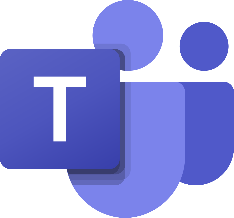 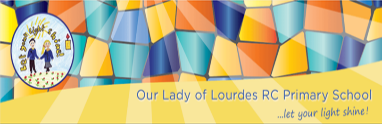 Week Beginning 1st February 2021ActivityMondayTuesdayWednesdayThursdayFridayMorning Check in /RegistrationMorning Check in and registration 9.05-9.15amLog into Teams and type a morning message in the group chat to say good morning.Morning Check in and registration 9.05-9.15amLog into Teams and type a morning message in the group chat to say good morning.Morning Check in and registration LIVE 9.05-9.15am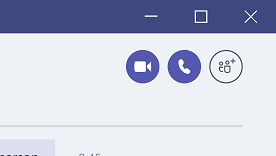 (See invite in your Teams calendar)Morning Check in and registration LIVE 9.05-9.15am(See invite in your Teams calendar)Morning Check in and registration LIVE 9.05-9.15am(See invite in your Teams calendar)Reading Reading PlusLog in to your reading plus online accountIndependent Learning9.15-9.45amReading PlusLog in to your reading plus online accountIndependent Learning9.15am-9.45amReading PlusLog in to your reading plus online accountIndependent Learning9.15am-9.45amReading PlusLog in to your reading plus online accountIndependent Learning9.15am-9.45amReading PlusLog in to your reading plus online accountIndependent Learning9.15am-9.45amMental MathsMental Maths9.50-10am (Independent)Times Tables Rock StarsMental Maths9.50-10am (Independent)Use Guardians of Mathematica. Complete the first level on Forest of Fractions and Decimals if you haven’t already. If you have completed this then try the Times Table TrialsMental Maths9.50-10am  (Independent)Times Tables Rock StarsMental Maths9.50-10am  (Independent)Use Guardians of Mathematica. Complete the second level on Forest of Fractions and Decimals if you haven’t already. If you have completed this then try the Times Table Trials.Mental Maths9.50-10am  (Independent)Times Tables Rock StarsMaths10.10-10.45amIndependent MathsLO:To Understand Thousandthshttps://vimeo.com/485550430Watch the video until it says have a go at numbers 1 to 3 on the worksheet. Pause the video and do questions 1 to 4. You don’t need to print the worksheet, you can just write down the question and answer like we do in class. Watch the video again until it asks you to have a go at questions 5 and 6, at this point pause the video and complete questions 5 and 6. Return to the video and watch it until the end, now complete the rest of the worksheet. If you get stuck don’t worry, have a go at everything but don’t panic. If you want a challenge then try this - open the document labelled Decimal Challenges. Have a go at the Monday Challenge.10.10-10.45amIndependent MathsLO:To Understand Thousandthshttps://vimeo.com/485550430Today you will need the worksheet labelled 2.2.21 Thousandths.  Here is the lesson presentation for today. Watch the video until it says have a go at questions 1 and 2. Complete questions 1 and 2 of the worksheet. After this go back and watch the rest of the video, complete the rest of the worksheet. If you want a challenge then try this - open the document labelled Decimal Challenges. Have a go at the Tuesday Challenge.Live Maths Input10-10.20am (See Invite in Teams Calendar)10.20-10.45amIndependent MathsLO: Three decimal placeshttps://vimeo.com/487196408For today’s lesson you will need the worksheet labelled 3.2.21 3 D.PWatch the video then do questions 1-3 on the worksheet. Watch the rest of the video before completing the worksheet. Remember to try your best, don’t worry if you get stuck on something. If you want a challenge then try this - open the document labelled Decimal Challenges. Have a go at the Wednesday Challenge.Live Maths Input10-10.20am (See Invite in Teams Calendar)10.20-10.45amIndependent MathsLO:To multiply by 10,100 and 1000https://vimeo.com/487198038Today you will need the worksheet labelled 4.2.21 Multiplying by 10, 100 and 1,000. Watch the video, complete questions 1-4, watch the rest of the video and complete the rest of the worksheet. If you want a challenge then try this - open the document labelled Decimal Challenges. Have a go at the Thursday ChallengeLive Maths Input10-10.20am (See Invite in Teams Calendar)10.20-10.45amIndependent MathsLO:To divide by 10,100 and 1000https://vimeo.com/488186549Today you will need the worksheet labelled 5.2.21 Dividing by 10, 100 and 1,000. Watch the video, complete questions 1-3, watch the rest of the video and complete the rest of the worksheet. If you want a challenge then try this - open the document labelled Decimal Challenges. Have a go at the Friday ChallengeBreak Time10.45-11.00amBreak Time10.45-11.00amBreak Time10.45-11.00amBreak Time10.45-11.00amBreak Time10.45-11.00amBreak TimeEnglishEnglishReading Comprehension11-12LO:To be able to answer questions using information from the textWatch the video on Teams labelled Story Time Chapter 2, enjoy the second chapter of our class story. Answer the questions on the quiz after you have listened to the second chapter.English11-12L.O. To précis longer passages. Our task today is to summarise chapters 1 and 2 of the story so far. Open the document labelled how to summarise a text, read through this. Write your summary in the 3rd person and past tense. Write a subheading for chapter 1, summarise this chapter in 2 paragraphs, one about Lila and Lalchland and one about Chulak, Lila and Hamelt. After this, write a subheading for chapter 2, again summarise this chapter in 2 paragraphs, one about Chulak and Lalchland and one about Lila and the pirates.Live English InputWriting Input11-11.20amIndependent English Work11.20-12L.O. To note and develop initial ideasToday we are going to plan our writing ready for tomorrow. We will be writing the next part of the story after the end of chapter 2. Remember where the last chapter finished for both story lines. Lalchland and Chulak are planning to help Lila and there is a tarpaulin involved somehow. Lila has just been captured by a group of pirates. Use your summary from yesterday to help you remember where the story is up to. Tomorrow when you write chapter 3 of the story you must include both story lines so you need to plan what will happen next to Lila and what will happen next with Chulak and Lalchland. Write a subheading of Lila and bullet point what will happen next on her storyline. You need at least 6 bullet points. After this write a subheading of Chulak and Lalchland and bullet point what will happen to them next in your story. Remember you are not writing the whole story, just the next chapter so you could end with a cliffhangerLive English InputWriting Input11-11.20amIndependent English Work11.20-12L.O. To predict what might happen nextToday we are going to write the next part of the story, you are not finishing the story but you must write the next chapter. Use your plan from yesterday to help you and think about what we covered last week. I would like to see you include expanded noun phrases with some interesting vocabulary as well as some direct speech with interesting synonyms for said. Think about the figurative language we learned about during our poetry too, could you include some similes, metaphors, onomatopoeia, personification, hyperbole or alliteration too?Live English InputWriting Input11-11.20amIndependent English Work11.20-12Spelling Quiz Recap your spellings and test yourself using the practice/test button on the right side of the page. This time click test. https://spellingframe.co.uk/spelling-rule/7/37-Endings-which-sound-like-spelt-cious-or-tiousComprehension - Open the file labelled Comprehension Feb 5th and complete the VIPERS question on The Finch Solution.Lunchtime12-1.15pm12-1.15pm12-1.15pm12-1.15pm12-1.15pmFoundation Subjects1.15-2.15pmLO: To order events from WW1 ChronologicllyThis term we are looking at World War 1 in history. https://www.bbc.co.uk/bitesize/guides/z4n4jxs/video - Use this video to look at a summary of WW1. You will need to open the document labelled WW1 Timeline Ordering. In this there are 10 boxes with information in, your task is to order these from the start of the war to the end of the war. There are 2 boxes for each year, so 2 for 1914, 2 for 1915 etc. You can print off this sheet and cut and stick onto a timeline or you can copy the facts onto a timeline. If you need some help you could go back to the video page, there is a button that says revise, in here you will find lots of information about the war.PE LO: To keep activeP.E. Don’t forget to keep active! It doesn’t matter what you do, it’s your choice but you should raise your heart rate for at least 30mins every day. Join in with Joe Wicks, practice your favourite sport, join in a virtual exercise class or make your own. This term we will be looking at some gymnastics, if you have a space in your house (or on a nice day in your garden) you could practice movements such as a forward roll ready for coming back to our P.E. lessons. ArtOpen Paul Nash Art, it is the same document from last week. Pick your favourite piece, sketch it yourself onto a plain piece of paper. If you want to you could add colour at the end but I want you to focus on your sketching. Use a nice sharp pencil to sketch your outline and bold lines first before adding some shading and detail. Take your time, put some music on in the background if you wish.1.15-2.15pmL.O. – To understand how adaptation leads to evolution by studying scientific ideas. Science VideoUse this link to watch a Horrible Histories click on natural selection by Charles Darwin. If you want a challenge then try to learn the words. You need to open 2 documents, the first is labelled Scientists of Evolution and the second is labelled Evolution True or False. You can print the True or False sheet or you can make a table in your book and write the statements into the right column. Read through the information from each scientist of evolution and then write each statement into a true or false column. After you have completed the true or false sheet you need to pick one of the scientists you read about on the Scientists of Evolution sheet. Research this scientist and write down 5 interesting facts about them or their ideas.RELO: To understand what nourishes and what hinders a good friendship. RE ActivityMFL LO: To talk about my hobbies in French. https://www.lingotot.co.uk/Use this link and watch the week 1 video, we are learning about hobbies. After you have watched the video open the document -  https://drive.google.com/file/d/1gd49MsgnOYznfUww_wNPJEvK55G77g3w/view?usp=sharing . Complete the tasks on the first sheet, translate the sentences into French using the key words to help you. For a challenge try the extension task.Musichttps://cdn.charanga.com/resource_library/general/Primary/Units/Signed%20Unit%20Videos/Spring%202/You%20ve%20Got%20a%20Friend/Youve%20got%20a%20friend.mp4Use this link to watch a song with sign language. Try to learn the sign language to go with the song. Have a think about the questions below. 1. Do you like the songs? 2. What type of tempo do the songs have? 3. Do the songs make you feel happy and upbeat or sad and downtrodden? 4. What instruments can you hear?Feel Good FridayScreen Free Wellbeing ActivitiesChoose an activity from the grid belowFeel Good Friday ActivitiesAfternoon Check in2.45-3pmSpend a short time reading something of your choice from home.2.45-3pmSpend a short time reading something of your choice from home.2.45-3pmLive2.45-3pmLiveFeel Good FridayScreen Free Wellbeing ActivitiesChoose an activity from the grid belowFeel Good Friday Activities